UDH MapReduce开发环境搭建一、概述在使用UDH过程中，难免需要开发MapReduce程序，鉴于平时大家都已经习惯使用Eclipse，本文就介绍如何搭建基于Eclipse的UDH MapReduce的开发环境。二、需要哪些东西UDH集群这个可以是已经搭建好的远端UDH集群，也可以是本地伪集群。本文就以使用远端UDH集群为例进行说明。客户端开发环境三、搭建客户端jdk环境这个比较简单，没什么可说的，只对JDK版本要求做下说明：四、下载UDH-SDK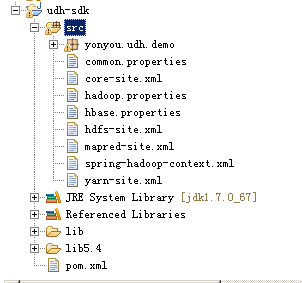 五、修改远端UDH集群配置1、在core-site.xml添加下面配置项（非必须，如果不用mapred，需要自己在UDH集群中建立用户，并赋权），建议通过UDH Manager管理界面添加，不然重启服务后，会覆盖已修改配置。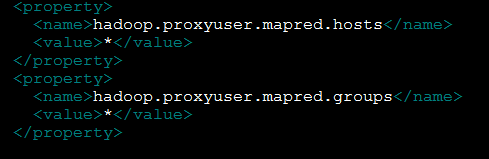 2、在HDFS上建用户目录$sudo –u hdfs Hadoop fs –mkdir /user/mapred$ sudo –u hdfs Hadoop fs –chown –R mapred:hadoop /user/mapred六、下载远端UDH集群配置从UDH集群下载hadoop的相关配置文件（hdfs-site.xml，mapred-site.xml，yarn-site.xml，core-site.xml），并覆盖UDH-SDK中的相关文件。七、修改客户端开发环境配置如果开发坏境是windows，需要调整以下配置项：在mapred-site.xml里添加：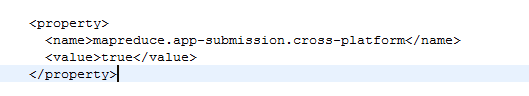 八、打包Map及Reduce类把开发的Map及Reduce类打包，并上传的远端UDH集群的HDFS上，比如：hdfs://namenodehost:8020/user/mapred/lib/mapreducedemo.jar九、客户端调度执行MapReduce把mapreduce包加载到执行上下文中：job.addFileToClassPath(new Path("/user/mapred/lib/mapreducedemo.jar"));指定相关用户执行，这里使用前面配置的mapred。具体见下面代码片段：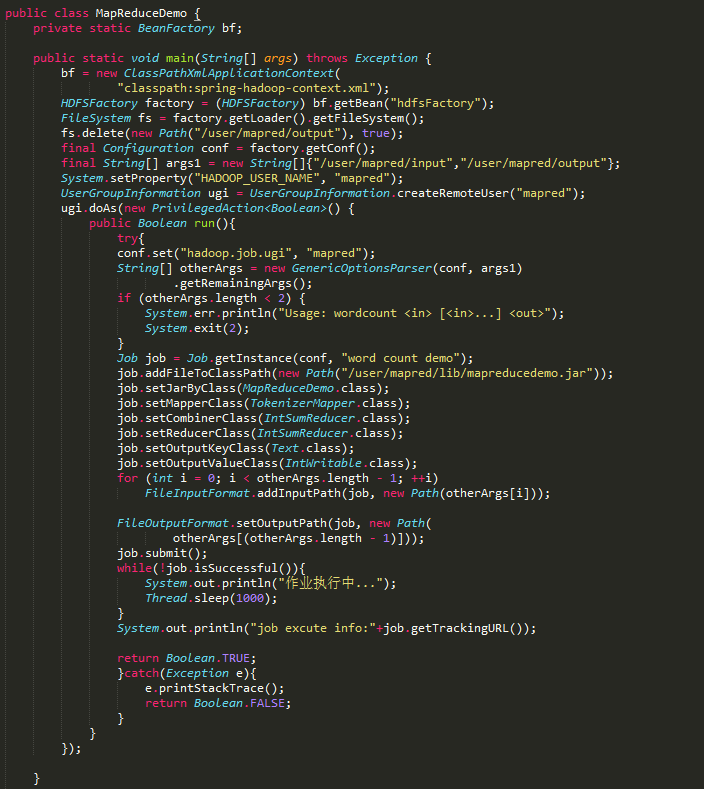 UDHJDK最小版本推荐JDK版本UDH-1.0.4+1.7.0_551.7.0_67+UDH-1.0.4+1.8.0_401.8.0_40+< UDH-1.0.41.7.0_451.7.0_45+